SloveniaSloveniaSloveniaJune 2026June 2026June 2026June 2026MondayTuesdayWednesdayThursdayFridaySaturdaySunday1234567891011121314Primož Trubar Day1516171819202122232425262728Statehood Day2930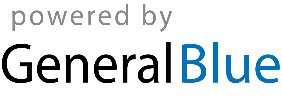 